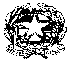 Ministero dell’istruzione e del meritoISTITUTO COMPRENSIVO “F. Tonolini” -Via Martiri della libertà n. 11/C -  25043 BRENO (BS)Codice fiscale: 90009510174 – Cod. univoco ufficio: UFDNDATEL. 0364/22009 - 22702  - FAX  0364/321388 Mod. 4                                                                                                                               AL DIRIGENTE SCOLASTICO DELL’ISTITUTO COMPRENSIVO “ F. TONOLINI”VIAGGIO D’ISTRUZIONE A………………………………………….Il sottoscritto/a ……………………………………………………………..genitore dell’alunno/a……………………………………………Frequentante la classe ………………. della scuola secondaria di ………………………………………………………………………Dichiarache al rientro dalla gita scolastica in oggetto il proprio/a figlio/a 	Sarà atteso da un genitore o delegato nel luogo di arrivo del pullman	Tornerà a casa autonomamenteData…………………………………………                                                 firma ………………………………………………………Ministero dell’istruzione e del meritoISTITUTO COMPRENSIVO “F. Tonolini” -Via Martiri della libertà n. 11/C -  25043 BRENO (BS)Codice fiscale: 90009510174 – Cod. univoco ufficio: UFDNDATEL. 0364/22009 - 22702  - FAX  0364/321388Mod. 4                                                                                                                                  AL DIRIGENTE SCOLASTICO DELL’ISTITUTO COMPRENSIVO “ F. TONOLINI”VIAGGIO D’ISTRUZIONE A………………………………………….Il sottoscritto/a ……………………………………………………………..genitore dell’alunno/a……………………………………………Frequentante la classe ………………. della scuola secondaria di ………………………………………………………………………Dichiarache al rientro dalla gita scolastica in oggetto il proprio/a figlio/a 	Sarà atteso da un genitore o delegato nel luogo di arrivo del pullman	Tornerà a casa autonomamenteData…………………………………………                                                 firma ………………………………………………………www.icbreno.gov.ite-mail: BSIC81900A@istruzione.itP.E.C.:  BSIC81900A@pec.istruzione.itwww.icbreno.gov.ite-mail: BSIC81900A@istruzione.itP.E.C.:  BSIC81900A@pec.istruzione.it